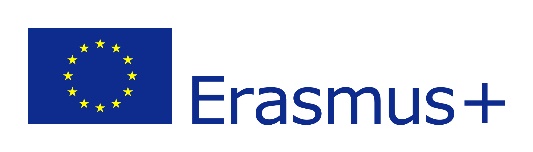 Contenu de la mission :Selon le Vademecum de pilotage CampusMob,l’outil guide qui précise le contenu de ses missions, le Référent CampusMob travaille en collaboration avec le comité de pilotage de CampusMob, afin de :Lien vers le Vademecum de pilotage CampusMob : ....Fait à ............................................... le ....................................................Signature du proviseur et cachet de l’établissementIntitulé de la mission : Référent CampusMobDurée de la mission : ?Identification de l’enseignantNOM : 			Prénom :                                        Corps : 			Grade : 	         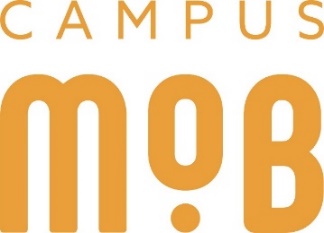 MISSIONSInformer les personnels de son établissement sur les opportunités de mobilités CampusMob et les encouragerAccompagner les personnels de son établissement dans leur projet de mobilité :Transmettre les documents utiles (guide pratique de la mobilité, feuille de route...)Organiser le programme des mobilités individuellesParticiper à la formation à la mobilité des personnelsRelayer la communication CampusMob dans son établissementParticiper à la sélection des candidats dans son établissementCentraliser et transmettre au coordinateur CampusMob les informations et documents concernant les personnels de son établissement :Vérifier régulièrement les informations enregistrées dans Mobility ToolÉtablir un suivi dans les démarches identifiées dans le VademecumParticiper à la Commission de suivi CampusMob (2 à 3 fois par an environ)Participer aux formations organisées pour les Référents CampusMobS’inscrire et participer à la mobilité à l’étranger CAMP 2 « Gestion de projets internationaux »Contribuer à l’essaimage et au partage d’expérience dans son établissementCollaborer à la rédaction du bilan du projet CampusMob et du Rapport final Erasmus+